«Беслан - мы помним…»   Вот уже 15 лет  в России ежегодно 3 сентября  отмечается печальная дата-День солидарности  в борьбе с терроризмом. Много лет назад в теплый, солнечный день  1 сентября, одну  из школ Беслана  в Северной Осетии захватили террористы. В заложниках оказались тысячи людей. Пятьдесят  четыре  часа бандиты удерживали заложников, издевались над ними, морили голодом, не давали воды, расстреливали одних, чтобы запугать других.  В результате теракта, по официальным данным, погибло 334 человека, из них – 186 детей, 17 учителей, 118 родственников, гостей и друзей, 13 бойцов спецназа. Свыше 700 человек были ранены, попали в больницы. Многие дети и взрослые,  из числа выживших  и пострадавших стали инвалидами на всю жизнь.    Именно об этом чудовищном преступлении каждый год вспоминают на линейках, классных часах, траурных мероприятиях все российские люди. Наше  образовательное учреждение - не исключение.  Сегодня мы,  с детьми старших дошкольных  групп,  вспомнили об этой  чудовищной трагедии и почтили их память. «Зажгли» свечу  памяти, поговорили о терроризме,  прослушали трогающие до  глубины души песни о жертвах терактов. А закончили наш «Урок памяти» минутой молчания.      Маленьким и взрослым  жителям Беслана, чьи имена навсегда останутся в памяти человечества. Учителям, наставникам, педагогам  до последней минуты сердцем, прикрывавшим своих учеников и разделившим тяжесть выпавших на их долю испытаний, несгибаемым отцам и матерям Беслана – всем тем, кто погиб, и, кто выжил в эти страшные сентябрьские дни, посвятили мы свой «Урок памяти».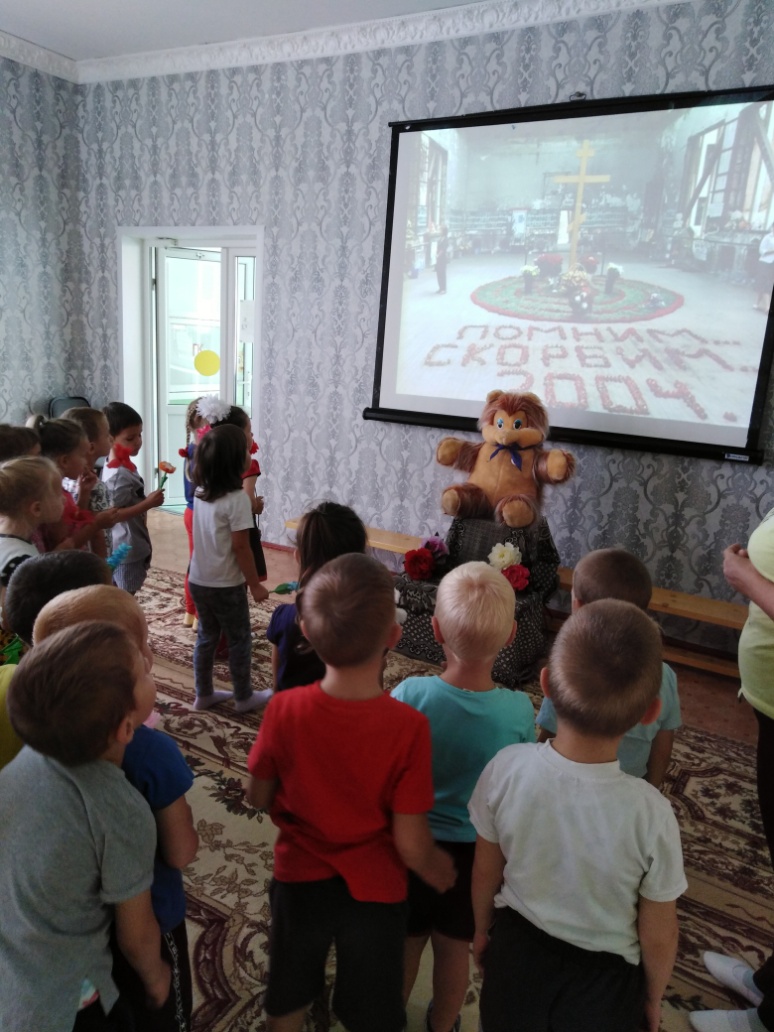 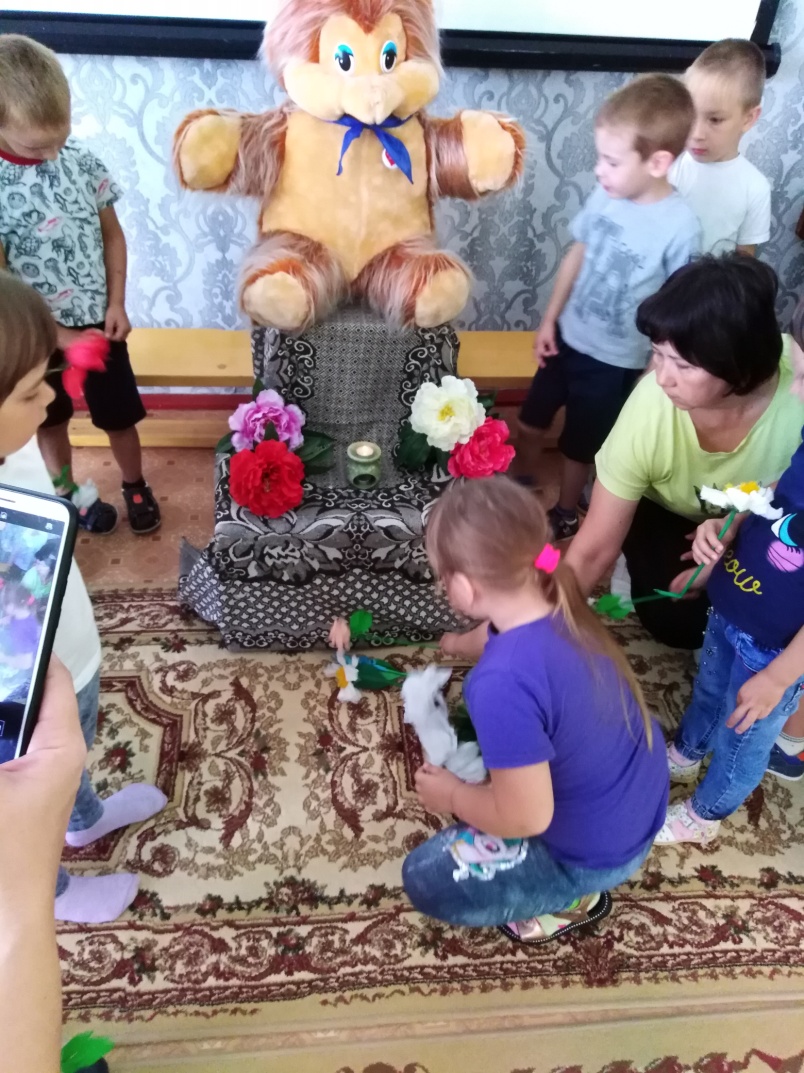 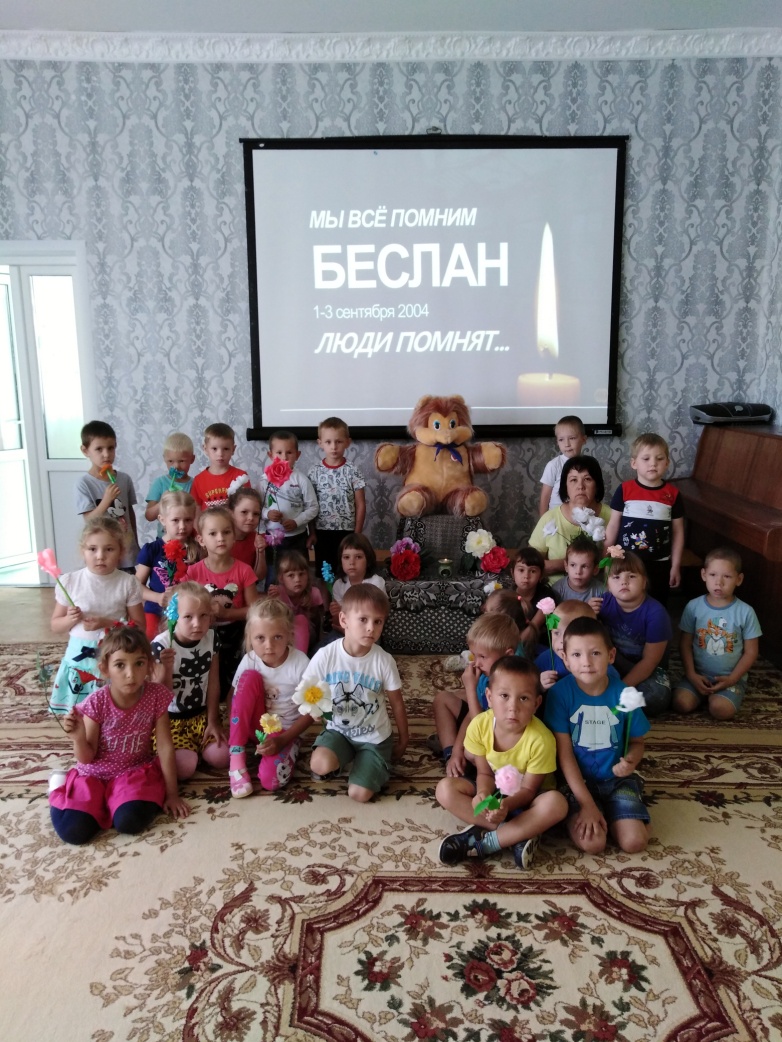                                                                                          Подготовила: инструктор по физической культуре Демакова Т.С.